İç Paydaşlar Toplantısı, Kalite Güvence Bilgilendirme Toplantısı 10.05.2022Üniversitemiz kalite güvence çalışmaları çerçevesinde Üniversitemiz Kalite Güvence Ofisi  Birim Sorumlusu Öğr.Gör. Ergül SÖYLEMEZOĞLU tarafından kalite güvence bilgilendirme toplantısı, 10.05.2022 tarihinde saat:13.30'da Meslek Yüksekokulumuz akademik personelinin katılımıyla yapılmıştır.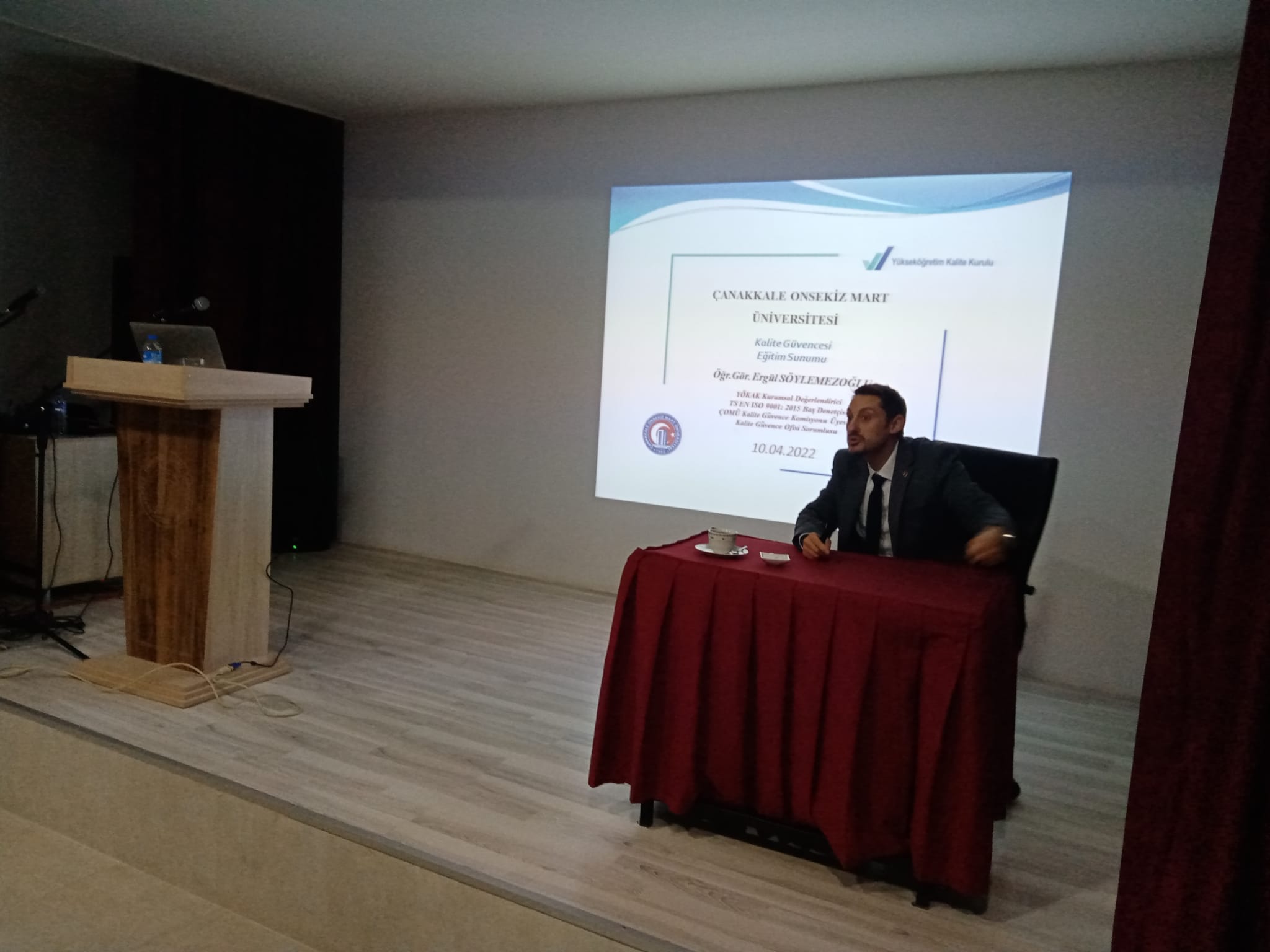 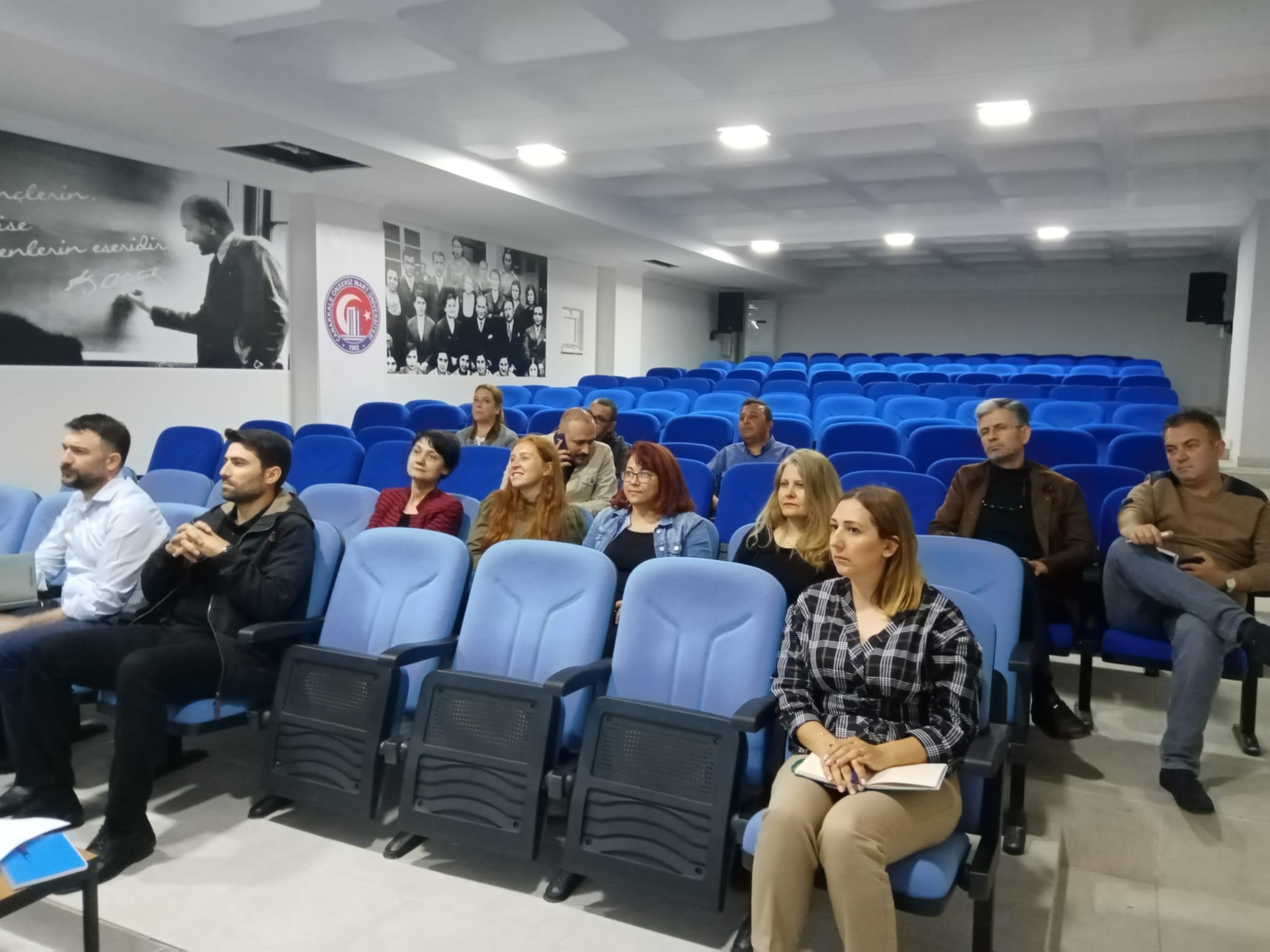 